ПРИМЕР ОЦЕНОЧНЫХ СРЕДСТВ ДЛЯ ОЦЕНКИ ПРОФЕССИОНАЛЬНОЙ КВАЛИФИКАЦИИ«ГЛАВНЫЙ БУХГАЛТЕР С ФУНКЦИЕЙ СОСТАВЛЕНИЯ КОНСОЛИДИРОВАННОЙ ФИНАНСОВОЙ ОТЧЕТНОСТИ»МОСКВА 2016ПАСПОРТ КОМПЛЕКТА ОЦЕНОЧНЫХ СРЕДСТВ1.1. Область примененияКомплект оценочных средств предназначен для оценки квалификации «Главный бухгалтер с функцией составления консолидированной финансовой отчетности»Профессиональный стандарт БухгалтерУровень квалификации 61.2. Инструменты оценки для теоретического этапа экзаменаОбщая информация по структуре комплекта оценочных средств:Количество заданий с выбором ответа: 40Количество заданий с открытым ответом: 0Количество заданий на установление соответствия: 0Количество заданий на установление последовательности:  0Время выполнения теоретического этапа экзамена: 90 минут1.3. Инструменты для практического этапа экзамена1.4. Материально-техническое обеспечение оценочных мероприятий:компьютеры с программным обеспечением без доступа к сети интернет и справочно-правовым системам, калькулятор, бумага для черновиков,  ручка.2. Пример оценочных средств для теоретического этапа профессионального экзаменаЗадания с выбором одного варианта ответа Вопрос 1Вопрос: В соответствии с МСФО (IFRS) 3 способ оценки неконтролирующей доли: Варианты ответов:устанавливается учетной политикой организации и может впоследствии пересматриватьсяустанавливается учетной политикой организации и впоследствии не пересматриваетсяопределяется по каждой сделке индивидуальноВопрос 2Вопрос: В соответствии с МСФО (IFRS) 2 как должны оцениваться услуги, получаемые от работников в обмен на вознаграждения в виде долевых инструментов? Варианты ответов:по справедливой стоимости долевых инструментовпо стоимости аналогичных услуг, получаемых организацией от третьих лицисходя из уровня производительности на каждом рабочем местеВопрос 3Вопрос: Компания «Альфа» владеет оборудование балансовой стоимостью 320 тыс. долларов на 31.12.2014 года. Норма амортизации по этому оборудованию составляет 10 процентов в год методом уменьшаемого остатка. Оборудование предназначено для производства продукции, спрос на которую снизился за последние месяцы 2015 года. По оценкам «Альфа», оборудование планируется использовать до 2018 года. Ожидаемые дисконтированные чистые денежные потоки от использования оборудования составляют 215 тыс. долларов. В начале января 2016 года «Альфа» получила предложение от конкурента о приобретении данного оборудования за 200 тыс. долларов. Укажите, по какой стоимости надо отразить оборудование в отчете о финансовом положении на 31 декабря 2015 года. Варианты ответов:320 тыс. долларов288 тыс. долларов200 тыс. долларов215 тыс. долларовВопрос 4Вопрос: «Гамма» является дочерней компанией «Альфы». Между компаниями «Альфа» и «Гамма» в 2015 году не было операций. Надо ли в таком случае в финансовой отчетности «Альфы» за 2015 год раскрывать информацию о характере отношений с «Гаммой»? Варианты ответов:нетдазависит от доли владения в капитале «Гаммы»Ключ к тестуПример оценочных средств для практического этапа профессионального экзаменаЗАДАНИЕ НА ВЫПОЛНЕНИЕ ТРУДОВЫХ ДЕЙСТВИЙ В МОДЕЛЬНЫХ УСЛОВИЯХТрудовая функция:Составление консолидированной финансовой отчетностиТиповое задание: Составление основных отчетов, входящих в состав индивидуальной и консолидированной финансовой отчетностиУсловиеА. Компания «Омега» составляет индивидуальную отчетность по МСФО. Компания подготовила предварительную оборотно - сальдовую ведомость на 31 декабря 2015 года, которая содержит следующую информацию об объектах учета:тыс. руб.Примечания к вышеуказанной информации:Примечание 1 – Выручка1 января 2015 года компания продала товаров на сумму 12,1 млн. руб. По условиям продажи покупателю был предоставлен кредит, и стоимость покупки будет оплачена покупателем в денежной форме 31 декабря 2016 года. Выручка в сумме 12,1 млн. руб. включена в выручку текущего года и в итоговое сальдо дебиторской задолженности. Ставка дисконтирования, которая соответствует рискам этой операции, составляет 10% в год.Б. 1 июля 2015 года компания «Омега» приобрела 80 % акций компании «Гамма» и установила контроль над ее операционной и финансовой деятельностью. В компании «Гамма» был подготовлен следующий проект отчета о прибыли и убытках и прочем совокупном доходе компании за год, окончившийся 31 декабря 2015 г., содержащий следующую информацию:Для расчета консолидированных данных предполагается, что осуществление доходов и расходов компанией "Гамма" в течение года производится равномерно.Примечания к вышеуказанной информации:Примечание 1 – Управленческие расходы В составе управленческих расходов компании «Гамма» отражены расходы в сумме 3 млн. руб., которые представляют собой доход от услуг по управлению компанией, которые материнская компания «Омега» отразила в составе выручки. Услуги по управлению выставлены с момента вхождения дочерней компании в Группу.Примечание 2 – Запасы на 31 декабря 2015 годаЗапасы компании «Гамма» включают товары, приобретенные в ноябре 2015 года у компании «Омега» за 20 млн. рублей. «Омега» продает такие товары с 25 % наценкой на себестоимость. В конце года на складе «Гамма» осталась половина купленных у «Омега» товаров.ЗаданиеА. На основе представленной информации составить входящий в состав индивидуальной финансовой отчетности компании «Омега» Отчет о прибыли и убытках и прочем совокупном доходе за год, окончившийся 31 декабря 2015 г., по следующей форме:Отчет о прибыли и убытках и прочем совокупном доходе компании «Омега» за год, окончившийся 31 декабря 2015 г.Б. Составить консолидированный отчет о совокупном доходе группы компаний «Омега» за год, окончившийся 31 декабря 2015 г., по следующей форме:Консолидированный отчет о совокупном доходе группы компаний «Омега» за год, окончившийся 31 декабря 2015 г.Условия выполнения задания:1. Место (время) выполнения задания: здесь и сейчас2. Максимальное время выполнения задания: 180 минут 3. Вы можете воспользоваться компьютерами с программным обеспечением без доступа к сети интернет и справочно-правовым системам, текстом практического задания на бумажном носителе,  калькулятором, ручкой, бумагой для черновиковКлюч к практическому заданию:А. Отчет о прибыли и убытках и прочем совокупном доходе компании «Омега» за год, окончившийся 31 декабря 2015 г.Б. Консолидированный отчет о совокупном доходе группы компаний «Омега» за год, окончившийся 31 декабря 2015 г.Положительное решение о соответствии квалификации соискателя положениям профессионального стандарта в части трудовой функции «Внутренний контроль ведения бухгалтерского учета и составления бухгалтерской (финансовой) отчетности»  принимается при удовлетворении всем установленным критериям оценки.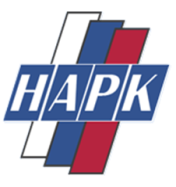 Предмет оценкиКритерии оценки№ № задания123Формирование числовых показателей бухгалтерского баланса (оценка статей)балл за задание1Формирование числовых показателей отчета о совокупном доходебалл за задание2-3Представление числовых показателей в отчете о движении денежных средствбалл за задание4-5Выполнение процедур консолидации в соответствии с установленными требованиямибалл за задание6-9Логическая проверка правильности формирования числовых показателей отчета об изменениях капиталабалл за задание10Логическая проверка правильности формирования числовых показателей отчета о движении денежных средствбалл за задание11-12Логическая проверка правильности формирования числовых показателей отчета о финансовом положении и отчета о совокупном доходе при совершении операций между материнской компанией и акционерами доли неконтролирующего участиябалл за задание13Владение методами тестирование гудвилла на обесценение и отражения в отчетности суммы «выгодной» покупкибалл за задание14-16Знания законодательства о бухгалтерском учете (Федеральный закон № 402-ФЗ «О бухгалтерском учете» от 06.12.2011)балл за задание17Знания требований стандартов МСФО (МСФО 2 «Выплаты на основе акций» (IFRS 2), приказ Министерства финансов Российской Федерации от 28.12.2015 N 217н)балл за задание18-19Знания требований стандартов МСФО (МСФО (IAS) 17 «Аренда», приказ Министерства финансов Российской Федерации от 28.12.2015 N 217н)балл за задание20Знания требований стандартов МСФО (МСФО (IAS) 20 «Учет государственных субсидий и раскрытие информации о государственной помощи»,  приказ Министерства финансов Российской Федерации от 28.12.2015 N 217н)балл за задание21Знания требований стандартов МСФО (МСФО (IFRS) 13 «Оценка справедливой стоимости», приказ Министерства финансов Российской Федерации от 28.12.2015 N 217н)балл за задание22-23Знания требований стандартов МСФО (МСФО  (IAS) 34 «Промежуточная финансовая отчетность»,  приказ Министерства финансов Российской Федерации от 28.12.2015 N 217н)балл за задание24Формирование числовых показателей консолидированного Отчета и финансовом положении ((МСФО (IFRS) 10 «Консолидированная финансовая отчетность»,  приказ Министерства финансов Российской Федерации от 28.12.2015 N 217н)балл за задание25-26Знания требований стандартов МСФО (МСФО (IAS) 24 «Раскрытие информации о связанных сторонах»,  приказ Министерства финансов Российской Федерации от 28.12.2015 N 217н) балл за задание27Знания требований стандартов МСФО (МСФО (IFRS) 8 «Операционные сегменты», приказ Министерства финансов Российской Федерации от 28.12.2015 N 217н)балл за задание28Знания требований стандартов МСФО (МСФО (IAS) 33 «Прибыль на акцию»,    приказ Министерства финансов Российской Федерации от 28.12.2015 N 217н)балл за задание29-30Знания требований стандартов МСФО по учету и классификации финансовых инструментов (МСФО (IFRS) 9 «Финансовые инструменты»,  приказ Министерства финансов Российской Федерации от 27.06.2016 N 98н) балл за задание31-34Международные стандарты финансовой отчетности (МСФО (IAS) 36 «Обесценение активов», приказ Министерства финансов Российской Федерации от 28.12.2015 N 217н)балл за задание35Знания требований стандартов МСФО ((IAS) 40 «Инвестиционное имущество»,   приказ Министерства финансов Российской Федерации от 28.12.2015 N 217н) балл за задание36-37Знания требований стандартов МСФО ((IAS) 37 «Резервы, условные обязательства и условные активы»,  приказ Министерства финансов Российской Федерации от 28.12.2015 N 217н)балл за задание38Знания требований стандартов МСФО (IFRS 5) «Внеоборотные активы предназначенные для продажи, и прекращенная деятельность»,    приказ Министерства финансов Российской Федерации от 28.12.2015 N 217н)балл за задание39-40Предмет оценкиКритерии оценки Тип и количество заданий123ТФ – составление консолидированной финансовой отчетности Искажение числового значения любого показателя отчетов, входящих в состав индивидуальной и консолидированной финансовой отчетности не должно превышать 10% (ст. 15.11 КоАП).Практическое задание – составление основных отчетов, входящих в состав индивидуальной и консолидированной финансовой отчетности№№ заданияПравильные варианты ответа 13213442Наименование объектов учетаДтКтВыручка 164 000 ПоказателиСумма, тыс. руб.Выручка156 160№строкиПоказателиСумма, тыс. руб.Выручка№строкиПоказателиСумма, тыс. руб.ВыручкаКритерии оценки Выявление в бухгалтерском балансе, отчете о финансовых результатах и в отчете о движении денежных средств по соответствующим кодам строк  всех числовых показателей, по которым допущены ошибки (ч. 1 ст. 13 Федерального закона от 06.12.2011 № 402-ФЗ «О бухгалтерском учете»)Величина выявленной ошибки по каждому показателю не должна отклоняться более чем на 10% от ее значения, заданного в условии (ст. 15.11 КоАП)№ строки ПоказателиСумма, тыс. руб.Выручка161 900№строкиПоказателиСумма, тыс. руб.Выручка216 980